REQUERIMENTO NºAssunto: Solicita informações à SABESP – Companhia de Saneamento Básico do Estado de São Paulo sobre estudos para fornecimento de serviços de água e esgoto no Loteamento Padovani, conforme especifica.Senhor Presidente,CONSIDERANDO que os moradores do loteamento procuraram este vereador para relatar o não recebimento dos serviços da Sabesp com água e esgoto em suas residências.REQUEIRO, nos termos regimentais e após ouvido o Douto e Soberano plenário, que seja oficiado a SABESP – Companhia de Saneamento Básico do Estado de São Paulo para que informe à esta Casa de Leis se há estudos em andamento para fornecimento de serviços de água e esgoto no Loteamento Padovani, atendendo assim o anseio dos moradores locais.			SALA DAS SESSÕES, 13 de agosto de 2020.HIROSHI BANDO    Vereador – PSD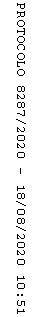 